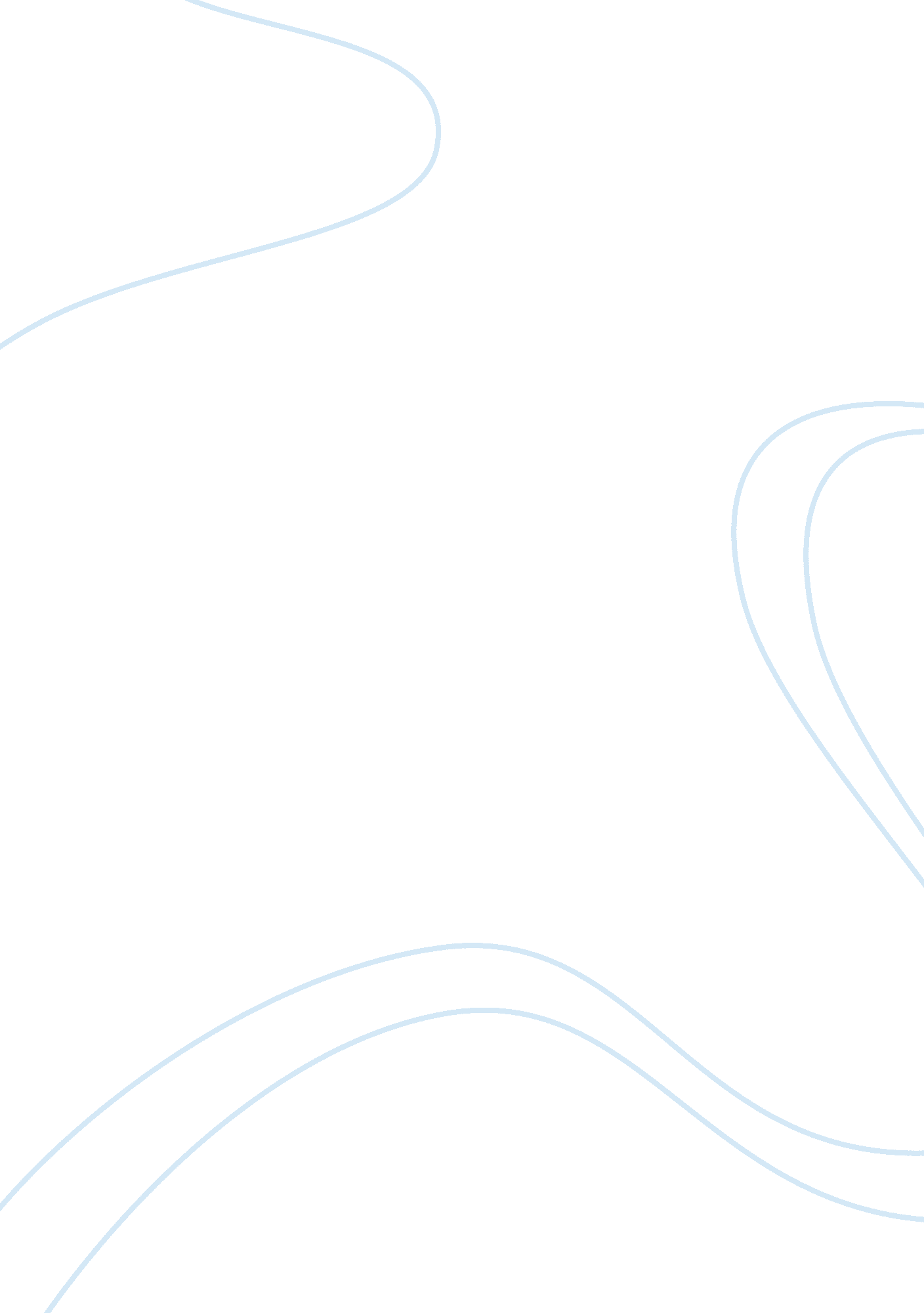 Simulation technologyHealth & Medicine, Nursing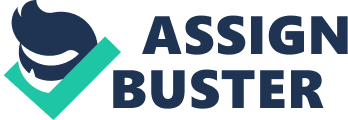 Simulation Technology al Affiliation) I agree with Lisa’s ideas that Simulation is the fresh wave of progressed education. Simulations are being used to afford a fertile educational environment for learners. The usage of simulated events in learning is extensively becoming credited as a crucial tool in institutes. There exist several diverse types of learning simulations. First, simulation refers to the replication of the activity of a real-life system or process over a spell. The deed of simulating an activity first necessitates that a prototype be molded; this model signifies the key behaviors or features of the selected abstract, physical processor system. The model epitomizes the structure itself, while the simulation symbolizes the activity of the structure over a phase (Aldrich 9). 
The simulations feign an activity, which is " tangible", therefore, it can be termed as " virtually real". The activity is simulated so fittingly that there is slight difference amid the real environment and the simulated one; in addition, the same form of learning involvement can happen. Simulations are " hands-on", encompassing learners so that they become partakers, not mere observers or listeners. Students absorb effectively from their individual experiences than partaking others experiences associated to them (Banks, 2010). 
Simulations are encouragements for learning. Learner’s involvement into the simulation activity is very deep that it interests the student to learning more concerning the activity and its field matter. Simulations are custom-made to the learner. Once they are devised precisely for their audience, simulations can take progressive requests into consideration. Simulations are inspirational where student input is embraced and events are fabricated to encourage learners to improve the activity through contributing their individual ideas. Simulations are also developmentally valid; they can make allowance for the students developing level. Simulations are empowering meaning students undertake responsible roles, look for ways to thrive, as well as devising problem-solving tools because of the simulation interaction (Sherman, 2008). 
Simulations are habitually in expensive to form than their actual life counterparts. Putting in aeronautical simulation software can be cheaper than purchasing a practice aircraft for every school. Additionally, simulations eradicate the fact or of threat from the real situation. For instance, people can " interrelate" with a tiger within a simulation rather safely. Simulations can also be paused, while in real life it is impossible. Pausing grants students more time to evaluate what is happening. The tutors role is that of an announcer of information to learners who take up information like unreceptive sponges. Most tutors will credit that function as having transformed. Simulations put in a new element to teaching and learning capability and improve the instructors role even more (Sokolowski, 2011). 
Conclusively, simulation is frequently employed in the instructing of military and civilian workforces. This generally happens when it is excessively expensive or merely too precarious to permit trainees to utilize the actual equipment in the actual life. In such circumstances, trainees spend time acquiring valuable lessons within a " safe" simulated environment while existing in a lifelike experience. Often the opportunity is to allow mistakes in preparation for a welfare-critical system(Aldrich, 2009). 
References 
Aldrich, C. (2009). Simulations and The Future Of Learning: An Innovative (And Perhaps 
Revolutionary) Approach to E-Learning. San Francisco, Pfeifer: John Wiley & Sons. 
Banks, J. (2010). Discrete-Event System Simulation. Prentice Hall. 
Sherman, W. (2008) Understanding Virtual Reality. San Francisco, CA: Morgan Kaufmann. 
Sokolowski, J. (2011). Principles of Modeling and Simulation. Hoboken, NJ: Wiley. 